中国农业科学院农田灌溉研究所2022年度公开招聘工作人员专业笔试名单一、专业笔试人员名单（按姓氏笔画排序，排名不分先后）卫强强、马  宁、王利阳、王朋涛、王燕云、仝利朋、李留珂、杨永鹏、邱奕瑾、辛  波、张文倩、张方方、张宁丹、张佑铭、张俊超、陈佳红、苗双滟、苗发强、郑成鑫、赵航正、姚凯旋、郭金金、郭春晖、景新新、詹  伟、樊思雨、潘少安、冀宏伟专业笔试确认二维码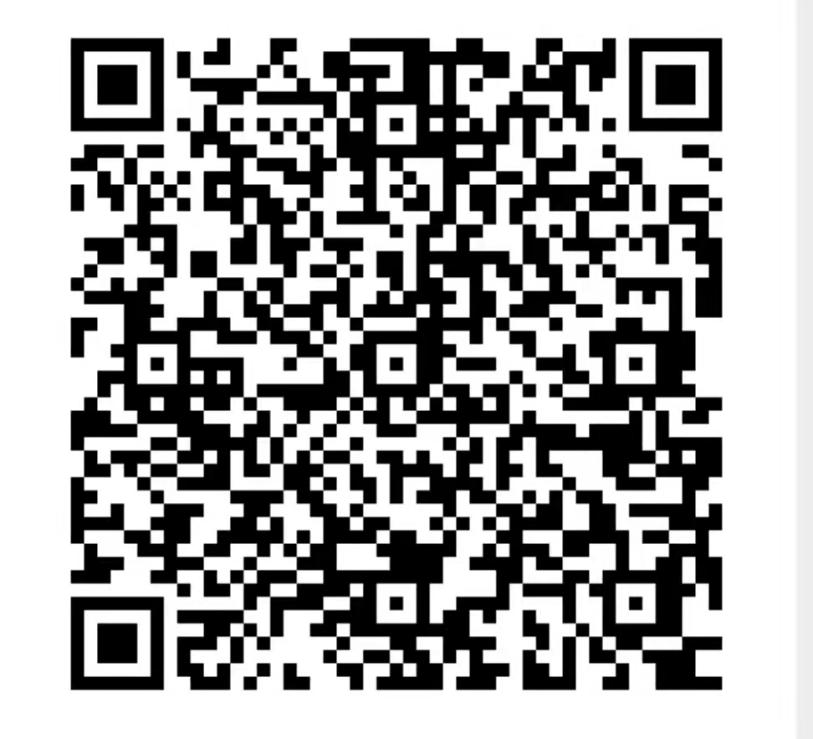 